22.11.2017г. на отделении «ОиПП» проведён классный час в группе 102.Тема классного часа: «Жизнь и творчество Игоря Талькова».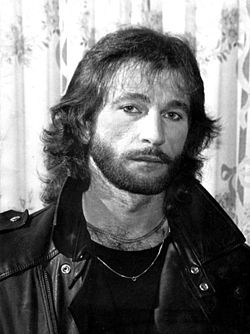 Известным его сделала песня "Чистые пруды", хотя одно время Тальков был расстроен таким успехом - после исполнения песни его воспринимали только как "лирического героя". На концертах публика неизменно требовала "Чистые пруды", а когда он начинал петь иное, острое, свое, то большинство зрителей просто недоумевало.Данное мероприятие проведено   библиотекарем Коваленко Л.Н. Во время проведения классного часа  использовались такие методы как: показ презентации.